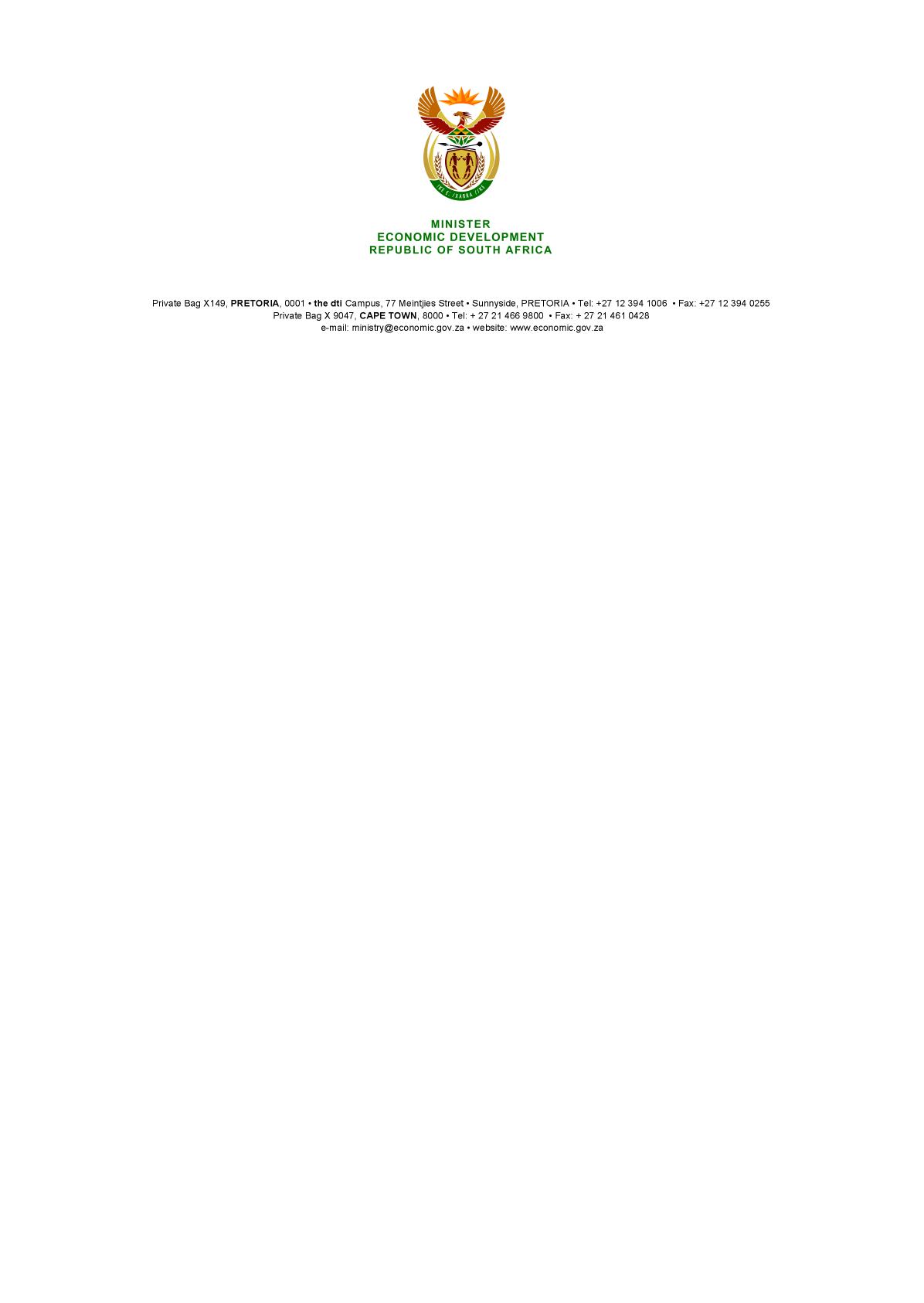 NATIONAL ASSEMBLYWRITTEN REPLYPARLIAMENTARY QUESTION 1929 DATE OF PUBLICATION: 8 June 2018     Mrs E N Ntlangwini (EFF) to ask the Minister of Economic Development:What (a) is the total number of incidents of sexual harassment that were reported to the human resources offices of entities reporting to him in (i) 2016 and (ii) 2017 and (b) are the details of each incident that took place;Was each incident investigated; if not, why not in each case; if so, what were the outcomes of the investigation in each case?   		         NW2086E                                              				                                                                           REPLYI am informed that the Economic Development Department and its entities: the IDC, ITAC, Competition Commission and Competition Tribunal, do not have sexual harassment cases reported during the 2016 and 2017 financial years.-END-